ҠАРАР                                                                    РЕШЕНИЕ «Об установлении земельного налога»В соответствии Налоговым кодексом Российской Федерации, Федеральным законом от 6 октября 2003 г. № 131-ФЗ «Об общих принципах организации местного самоуправления в Российской Федерации», Уставом сельского поселения Нижнеташлинский сельсовет муниципального района Шаранский район Республики Башкортостан Совет сельского поселения Нижнеташлинский  сельсовет муниципального района Шаранский район Республики Башкортостан, р е ш и л:1. Ввести земельный налог на территории сельского поселения Нижнеташлинский  сельсовет муниципального района Шаранский район Республики Башкортостан.Налогоплательщики, объект налогообложения, налоговая база, налоговый период, отчетный период, налоговые льготы, порядок исчисления налога и авансовых платежей, порядок и сроки уплаты налога и авансовых платежей и другие элементы налогообложения определяются главой 31 Налогового кодекса Российской Федерации (далее - Кодекс).Настоящим решением в соответствии с Кодексом определяются ставки земельного налога (далее - налог).2. Установить налоговые ставки в следующем порядке:2.1. В соответствии с подпунктом 1 пункта 1 статьи 394 Налогового кодекса Российской Федерации 0,3 процента от кадастровой стоимости земельного участка в отношении земельных участков:- отнесенных к землям сельскохозяйственного назначения или к землям в составе зон сельскохозяйственного использования в населенных пунктах и используемых для сельскохозяйственного производства;- занятых жилищным фондом и объектами инженерной инфраструктуры жилищно-коммунального комплекса (за исключением доли в праве на земельный участок, приходящейся на объект, не относящийся к жилищному фонду и к объектам инженерной инфраструктуры жилищно-коммунального комплекса) или приобретенных (предоставленных) для жилищного строительства (за исключением земельных участков, приобретенных (предоставленных) для индивидуального жилищного строительства, используемых в предпринимательской деятельности);- не используемых в предпринимательской деятельности, приобретенных (предоставленных) для ведения личного подсобного хозяйства, садоводства или огородничества, а также земельных участков общего назначения, предусмотренных Федеральным законом от 29 июля 2017 года N 217-ФЗ "О ведении гражданами садоводства и огородничества для собственных нужд и о внесении изменений в отдельные законодательные акты Российской Федерации";- ограниченных в обороте в соответствии с законодательством Российской Федерации, предоставленных для обеспечения обороны, безопасности и таможенных нужд.2.2. В соответствии с подпунктом 2 пункта 1 статьи 394 Налогового кодекса Российской Федерации 1,5 процента от кадастровой стоимости земельного участка в отношении прочих земельных участков.3. Признать утратившими силу: решение Совета сельского поселения Нижнеташлинский сельсовет муниципального района Шаранский район Республики Башкортостан от 21 ноября 2019 года № 3/29 «Об установлении земельного налога»;решение Совета сельского поселения Нижнеташлинский сельсовет муниципального района Шаранский район Республики Башкортостан от 10 апреля 2020 года № 9/68 «О внесении изменений в решение Совета сельского поселения Нижнеташлинский сельсовет муниципального района Шаранский район Республики Башкортостан от 21 ноября 2019 года № 3/29 «Об установлении земельного налога».4. Данное решение подлежит обнародованию на информационном стенде в Администрации сельского поселения Нижнеташлинский сельсовет муниципального района Шаранский район Республики Башкортостан, размещению в сети общего доступа «Интернет» на официальном сайте сельского поселения Нижнеташлинский сельсовет муниципального района Шаранский район Республики Башкортостан http://ntashly.ru и публикации в газете «Шаранские просторы».5. Настоящее решение вступает в силу с 1 января 2021 года, но не ранее чем по истечении одного месяца со дня официального опубликования.6. Контроль по выполнению настоящего решения оставляю за собой. Глава сельского поселенияНижнеташлинский сельсовет Муниципального района Шаранский район Республики Башкортостан                                                       Г.С.Гарифуллинас. Нижние Ташлы03.11.2020№17/121,БАШКОРТОСТАН РЕСПУБЛИКАҺЫШАРАН РАЙОНЫМУНИЦИПАЛЬ РАЙОНЫТУБЭНГЕ ТАШЛЫ АУЫЛ СОВЕТЫАУЫЛ БИЛӘМӘҺЕ СОВЕТЫ452645, Шаран районы, Тубэнге Ташлы ауылы, Жину урамы, 20Тел.(34769) 2-51-49, факс (34769) 2-51-49E-mail:ntashss@yandex.ru, http://ntashly.sharan-sovet.ruИНН 0251000863, ОГРН 1020200612805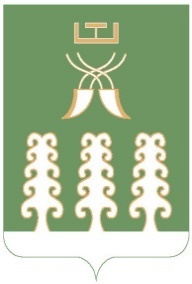 РЕСПУБЛИКА БАШКОРТОСТАНМУНИЦИПАЛЬНЫЙ РАЙОНШАРАНСКИЙ РАЙОНСОВЕТ СЕЛЬСКОГО ПОСЕЛЕНИЯНИЖНЕТАШЛИНСКИЙ СЕЛЬСОВЕТ452645, Шаранский район, с.Нижние Ташлы, ул.Победы, 20Тел.(34769) 2-51-49, факс (34769) 2-51-49E-mail:ntashss@yandex.ru, http://ntashly.sharan-sovet.ruИНН 0251000863, ОГРН 1020200612805